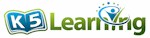 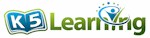 Irregular verbs Grade 3 Verbs Worksheet  Fill in the blanks with the past tense of the verb. Some verbs form their past tense with a completely different word. run – ran sleep - slept The boys (eat) ____________ their supper  without a complaint. The boys (eat) ____________ their supper  without a complaint. The girls (hear) __________ a weird noise outside their house. Fanny (throw) __________ the ball over the fence. The students (write) __________ their names at the top of the page. Last summer, we (swim) __________ at the lake. Johnny (take) __________ guitar lesson with a great teacher. Your dad (buy) __________ a new car. I (see) __________ you at the park last night. Lila (set) __________ the table before supper. The students (rise) __________ for the national anthem. The children (sing) __________ a song together. Last night, we (go) __________ to the market.  